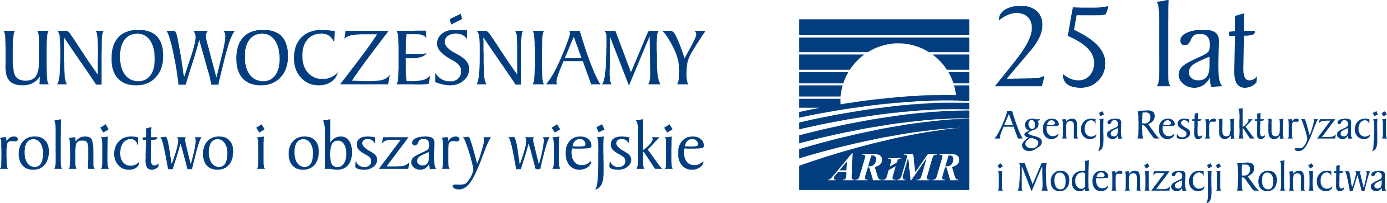 Ruszają kolejne formy wsparcia dla rolnikówNa przełomie maja i czerwca rozpoczną się kolejne nabory wniosków o przyznanie pomocy dla rolników z budżetu PROW 2014-2020. Agencja Restrukturyzacji i Modernizacji Rolnictwa będzie przyznawać premie dla młodych rolników, wsparcie na restrukturyzację małych gospodarstw oraz na zalesianie i tworzenie terenów zalesionych.Nie jesteś ubezpieczony w KRUS? Nic nie szkodziW tegorocznym naborze zniesiono wymóg podlegania ubezpieczeniu w KRUS przed złożeniem wniosku o przyznanie pomocy na restrukturyzację małych gospodarstw. Kolejną istotną zmianą jest złagodzenie wymogu dotyczącego struktury własnościowej gospodarstwa rolnego w okresie docelowym. Wprowadzono również kryterium dochodowości lub przychodowości; podwyższono górny próg wyjściowy wielkości ekonomicznej do poziomu poniżej 13 tys. euro, przy zachowaniu wymogu osiągnięcia wzrostu wielkości ekonomicznej w okresie docelowym do co najmniej 10 tys. euro 
i – w każdym przypadku – o minimum 20 proc., w stosunku do wartości wyjściowej, utrzymując ten poziom co najmniej przez 5 lat od otrzymania pierwszej raty pomocy.Premia może być przyznana osobom, które są m.in. posiadaczami gospodarstwa rolnego, obejmującego co najmniej 1 ha użytków rolnych lub nieruchomości służącej do prowadzenia produkcji w zakresie działów specjalnych produkcji rolnej, położonych na terytorium Polski, których wielkość ekonomiczna jest mniejsza niż 13 tys. euro. Pomocą objęte będą gospodarstwa, w których rolnicy prowadzą działalność rolniczą w celach zarobkowych, w zakresie produkcji roślinnej lub zwierzęcej, oprócz chowu i hodowli ryb. Przez działalność zarobkową rozumie się uzyskiwanie co najmniej 25 proc. wszystkich dochodów z rolnictwa lub co najmniej 25 proc. wszystkich przychodów. Na restrukturyzację można otrzymać 60 tys. zł premii w dwóch ratach. Najpierw 48 tys. zł, a następnie – po realizacji założeń biznesplanu składanego wraz z wnioskiem – 12 tys. zł. Dofinansowanie przeznaczone jest na działalność rolniczą w gospodarstwie lub przygotowanie do sprzedaży produktów rolnych wytworzonych w gospodarstwie, z czego 80 proc. na inwestycje w środki trwałe, np. budowę nowych budynków gospodarskich. Beneficjent ma 3 lata na realizację biznesplanu i powinien prowadzić działalność rolniczą objętą wnioskiem przez co najmniej 5 lat, licząc od dnia wypłaty pierwszej raty pomocy. Wnioski o wsparcie na restrukturyzację małych gospodarstw można składać od 31 maja do 29 czerwca br. Wyższe premie dla młodych rolnikówOddziały regionalne ARiMR od 31 maja do 29 czerwca br. będą przyjmować wnioski od młodych rolników chcących samodzielnie rozpocząć gospodarowanie. O pomoc finansową mogą ubiegać się osoby, które nie ukończyły 40 lat, posiadają gospodarstwo rolne o powierzchni co najmniej 1 ha i rozpoczęli w nim działalność rolniczą maksymalnie 2 lata przed dniem złożenia wniosku. Wnioskodawcy muszą również posiadać odpowiednie kwalifikacje zawodowe lub uzupełnić je w ciągu 3 lat od dnia doręczenia decyzji o przyznaniu pomocy.W tegorocznym naborze podwyższono kwotę premii do 150 tys. zł. Jednym z podstawowych warunków jej przyznania jest utworzenie gospodarstwa rolnego o wielkości ekonomicznej przynajmniej 13 tys. euro i nie przekraczającej 150 tys. euro. Premia wypłacana będzie w dwóch ratach – najpierw 120 tys. zł, a następnie – po realizacji biznesplanu – 30 tys. zł. Pomoc przeznaczona jest na inwestycje dotyczące działalności rolniczej lub przygotowania do sprzedaży produktów rolnych wytwarzanych w swoim gospodarstwie – co najmniej 70 proc. tej kwoty powinna być zainwestowana w środki trwałe, np. maszyny i urządzenia rolnicze.Rolniku – posadź las i weź dofinansowanie1 czerwca br. rusza nabór wniosków o przyznanie wsparcia na zalesianie i tworzenie terenów zalesionych. Pomoc skierowana jest do rolników, którzy są właścicielami lub współwłaścicielami gruntów przeznaczonych do zalesienia lub grunty te stanowią własność małżonka. O pomoc może wnioskować rolnik, któremu został nadany numer identyfikacyjny w trybie przepisów o krajowym systemie ewidencji producentów, ewidencji gospodarstw rolnych oraz ewidencji wniosków o przyznanie płatności. Beneficjentem mogą być również jednostki samorządu terytorialnego i jednostki organizacyjne gmin, powiatów oraz województw (wyłącznie w zakresie wsparcie na zalesienie). Wnioski będzie można składać w biurach powiatowych ARiMR do 31 lipca br.Wsparcie na zalesienie to jednorazowa, zryczałtowana płatność, która ma zrekompensować koszty wykonania zalesienia oraz jego ochronę. Jej wysokość zależy od rodzaju sadzonek, gruntu, nachylenia terenu oraz wyboru sposobu zabezpieczenia uprawy leśnej. W kolejnych latach do zalesionych gruntów rolnik może otrzymać – przez 5 lat – premię pielęgnacyjną oraz premię zalesieniową – przez 12 lat. Szczegółowe informacje W Punktach Informacyjnych w Biurach Powiatowych ARiMR na stronie internetowej www.arimr.gov.plhttps://www.facebook.com/MalopolskiARiMR